UNIVERSIDAD DE SANTIAGO DE CHILE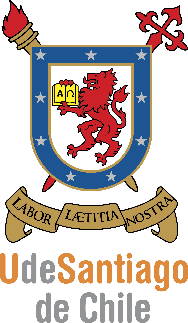 Departamento de Tecnologías de GestiónEscriba aquí el título de la tesis Otra información sobre el título Nombres Apellidos de autoresProfesor Guía: Nombre del profesor guía (sin grado académico	Tesis para optar al grado de Licenciado en Organización y Gestión TecnológicaSantiago – Chile© Nombre Completo, AñoEscoger una licencia del menú desplegable (en azul)Hoja de resumenDedicatoria Escriba Aquí su Dedicatoria.
Por ejemplo:
Para mi Padre, Juan González.  
5 de marzo de 1936 – 6 de octubre de 2011Agradecimientos No está permitido incluir ningún tipo de declaración que pudiese ser considerada ofensiva.Sus agradecimientos no deben sobrepasar esta hoja.Tabla de ContenidoINTRODUCCIÓN	11	Capítulo	21.1	Subtítulo	21.1.1	Subtítulo	22	Capítulo	32.1	Subtítulo	32.1.1	Subtítulo	33	Capítulo	43.1	Subtítulo	43.1.1	Subtítulo	44	Capítulo	54.1	Subtítulo	54.1.1	Subtítulo	5CONCLUSIONES Y RECOMENDACIONES	7GLOSARIO	8REFERENCIAS BIBLIOGRÁFICAS	9ANEXOS	10APÉNDICES	11Índice de Tablas (Obligatorio)Tabla ‎2-1 División Hojas de Desarrollo	¡Error! Marcador no definido..Índice de Ilustraciones (Optativo)Fig. ‎2.1 Ejemplo Imagen	¡Error! Marcador no definido.Fig. ‎2.1 Ejemplo Imagen	¡Error! Marcador no definido.INTRODUCCIÓNCAPÍTULO Subtítulo SubtítuloCAPÍTULO  SubtítuloSubtítuloCAPÍTULO SubtítuloSubtítuloCAPÍTULOSubtítuloSubtítuloCONCLUSIONES Y RECOMENDACIONESEn nueva páginaSe sugiere considerar (explícita o implícitamente) conclusiones sobre: problema a investigar, objetivos planteados, análisis realizados, la metodología utilizada, sintética o general, recomendaciones e implicacionesGLOSARIOEn nueva página, opcional. Si no tiene glosario, eliminar la página. REFERENCIAS BIBLIOGRÁFICASEn nueva páginaNOTA: Se debe referenciar bajo el estilo APA En orden alfabético por apellido de autor (un solo listado), con sangría francesa, sin viñetas.Para mayores detalles revisar: http://biblioteca.usach.cl/sites/biblioteca/files/documentos/dhi-apa_0.pdfANEXOSEn nueva página, opcional.Los anexos corresponden a aquellos materiales encontrados en la búsqueda de información y que son relevantes para la tesis, tales como: tablas, bases de datos, esquemas, mapas, figuras, fotografías, etc. No es de elaboración propia. APÉNDICESOpcional, en nueva páginaLos apéndices son materiales elaborados por el autor para la investigación (encuestas, entrevistas).No pueden faltar: 1) Instrumentos de recolección de datos utilizados (descripción precisa, confiabilidad, validez y variables, o conceptos, eventos, situaciones, categorías, lugares de donde se obtuvo la información). Facsímiles encuestas, entrevistas y similares2) La base de datos resultante de encuestas, entrevistas y similares realizadas (a menos que sea muy extensa).Título de la tesis: Ingresar datosAutor(es): Ingresar datosCarrera: Ingresar datosProfesor Guía: Ingresar datosAño: Ingresar datosTítulo de la tesis: Ingresar datosAutor(es): Ingresar datosCarrera: Ingresar datosProfesor Guía: Ingresar datosAño: Ingresar datosResumenObligatorio.Resumen en 300 palabrasBrevemente: planteamiento del problema, método utilizado, principales resultados y conclusiones. Debe ser: comprensible, sencillo, informativo, preciso, completo y especificoESTO SE HACE AL FINAL.Se sugiere considerar (explícitamente o implícitamente): Objetivo, Principales hallazgos, Diseño/metodología/Aproximación, Limitaciones del estudio/implicaciones, Implicaciones prácticas, Originalidad/aporte de valor:ResumenObligatorio.Resumen en 300 palabrasBrevemente: planteamiento del problema, método utilizado, principales resultados y conclusiones. Debe ser: comprensible, sencillo, informativo, preciso, completo y especificoESTO SE HACE AL FINAL.Se sugiere considerar (explícitamente o implícitamente): Objetivo, Principales hallazgos, Diseño/metodología/Aproximación, Limitaciones del estudio/implicaciones, Implicaciones prácticas, Originalidad/aporte de valor:Palabras claves:Tres (3) a cinco (5) palabras claves